Муниципальное бюджетное учреждениедополнительного образования детей
«Станция юных натуралистов»МО – Пригородный район РСО – Алания100-лет системе Дополнительного образования в РоссииСЦЕНАРИЙ РАЙОННОГО МЕРОПРИЯТИЯ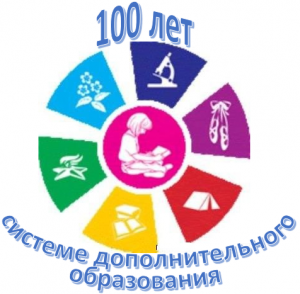 2018 – 2019 уч. годЗвучит музыкаСЛАЙДЫ О  СЮН, О ВЫПУСКНИКАХНаша станция - многопрофильное учреждение дополнительного образования детей, по масштабности и разнообразию предлагаемых видов деятельности – единственное в Пригородном муниципальном районе. - В нём занимаются более 900 обучающихся в возрасте от 6 до 17 лет по 6 направлениям деятельности. - Станция юных натуралистов является неотъемлемой частью общего культурно - образовательного пространства муниципального района. - На нашей станции, как и в любом другом учреждении дополнительного образования, дети переживают ситуации успеха в своей увлеченности любимым занятием. -  Именно здесь раскрываются и всецело проявляются их способности, формируется интерес к какой-либо сфере, зачастую осуществляется выбор профессии.- Каждый ребенок может здесь испытать радость открытий, достижений и признаний, а значит – приобрести готовность к достижению успеха в будущем. - О таких историях успеха, которые закладываются с детства, мы узнаём, с интересом наблюдая за достижениями наших выпускников. - Какого успеха они достигли в своей жизни, и каким образом на это повлияли занятия в творческих коллективах – об этом можно судить на примере наших выпускников.- Ребята! А вы знаете,  когда возникла первая станция юных натуралистов?- Первое государственное внешкольное учреждение – Станция юных любителей природы, открылось в 1918 году в Москве, в Сокольниках. - Первоначально туда записалось 17 детей, но уже в 1921 году, чтобы попасть в число учеников существовал конкурс. - Ребенок проходил стажировку и только после выполнения научного задания мог быть зачислен. - В момент открытия станции появились первые кружки по интересам: ботаники, орнитологи, энтомологи, гидробиологи. ВСЕ УХОДЯТ.Под песню  МАРШ ЮННАТОВ выходят: Даниил с рюкзаком ис лупой,Амина с сачком, Викас тетрадью, Кристина с  клеткойЗалина  с  лампой - костромОбходят сцену по кругу. Амина поймала бабочку, радуется, подбегает Даниил:- Так, ребята, спокойно… (Рассматривает под лупой бабочку и констатирует) Лимонница или крушинница,  Гонептериксрамни Линнеус 1758. (Gonepterixrhamni (Linnaeus1758)- Как сложно… у меня своя классификация. Бабочка – это символ  счастья, верности и  бессмертия…(Звучат голоса птиц, журчанье водыЮннаты на втором плане.Выходят современные дети)Окунаясь в советские годы,
Не могу ни припомнить, друзья,
Как ходили юннаты в походы,
Познавать, что такое Земля.

Микроскопы, сачки и лопаты,
Да за пазухой зоословарь  – 
Вот и всё, что носили юннаты,
Почитая за свой инвентарь.

Они видели час предрассветный,
Изучали язык диких птиц,
И гербарий сушили заветный,
Для коллекции между страниц.

Дружно слушая речек журчанье,
И весёлое эхо в горах,
Любопытство меняли на знанья,
Что-то чиркая вновь в дневниках. 

И, возможно, из этих смышлёных,
И обычных советских ребят
Кто-то вырос до знатных учёных,
Не забыв, что он в прошлом(Гаснет свет, в небе зажигаются звездыРазжигают костер. Алана в костюме Земли)    -    Вращаясь в космосе, в плену своей орбиты,	Не год, не два, а миллионы лет,	Я так устала... Плоть моя покрыта	Рубцами ран - живого места нет.	Терзает сталь мое земное тело.	И яды травят воды чистых рек,	Все то, что я имела и имею	Своим добром считает человек.- Ты кто?- Я – Земля!Ты, юный эколог, Природу, любя,Почаще её жалей.В увеселительных походахНе растопчи её полейНе жги её напропалую.И помни истину простую -Вас много… я - одна.- Ребята!  Скорее потушите костер! Нельзя ЗЕМЛЮ мучать!- Смотрите, смотрите, кто там поет и танцует? ТАНЕЦ СЧАСТЬЕ- Как все – таки интересно в лесу ночью! Пойдемте дальше… Я вижу озеро! - Какая в ней прозрачная вода. Да это же волшебное озеро. В ней полно медуз! Они танцуют! - Давайте посмотрим.ТАНЕЦ МЕДУЗ( После танца рассвело, дети лежат кто на земле, кто прислонился к пенёчку. Просыпаются…)-Ребята! Уже утро, пора возвращаться домой.(Уходят.Выходят современные дети в зеленых пилотках и зеленых галстуках)Вот пролетело столетье –Как рассказать обо всем?Мы, современные дети,
Снова мечтаем и ждем,Ярких идей с нетерпеньем,Новых проектов и тем!Замыслов, свежих решений,Поиска, споров, проблем!Ждём бескорыстных и смелых,Трепетных, щедрых людей,Преданных словом, и делом,Верящих в разных детей!Детству сопутствует Мудрость,Дружит с Наукой Мечта,Знанья, Терпенье и Чуткость –Это большая страна!Эта страна Педагогов,Рядом во все времена,Верных, надежных и строгих -
Лучшая в мире страна!Да, он подвижен, новый мир,И как прекрасно это!Учить!Воспитывать!Любить –Пусть будет ваше кредо!Мы будем ждать недалеко –Почти что по соседству,И встретить нас всегда легко –В стране, с названьем «Детство»!Все уходят под песню